Supplementary MaterialTable S1: Vertical resolution for the Pro-Ice sensors. After the first deployments, modifications were carried out essentially for the OCR acquisition layer reduced from 250 m to 200 m, except for night-casts.Quality Control of data of the Pro-Ice payloadFor all Pro-Ice data, Takuvik implemented Delayed-Mode Quality Control (DMQC) procedures to correct the bias and drift of O2, NO3 and FChla.OxygenThe DMQC on O2 data was to correct “storage drift” (Johnson et al., 2015), a well-known calibration problem (Körtzinger et al. ,2005) in the form a sensor drift occurring before deployment, with very limited change during the measurement period (Bittig et al., 2018a). To date, the best correction method for the O2 drift is the air-calibration method (Johnson et al., 2015), which compares the float-observed air oxygen partial pressure (pO2) with the NCEP re-analysis product, as shown in Eq. 1.pO2 Air,NCEP = g × pO2 Air,raw                                   	(1)G = median (gAir)                                                  	(2)[O2]QC = G × [O2]raw                                                   (3)Here, [O2]raw and [O2]QC represent the raw and quality-controlled (corrected) float O2 values, respectively. pO2Air,raw represents the float-observed raw in-air pO2, pO2Air,NCEP represents the NCEP in-air pO2 at the same float position in the same month, g represents the ratio of the two pO2 values for each profile; G was determined as the median of all g values for each float (Eq. 2), as the final correction coefficient (Eq. 3).  NitrateThe DMQC on nitrate data was to correct its “dark drift”, which resulted from the initial calibration offset and a possible dark current drift over time, and thus was regarded as a constant offset for all observation values within a certain profile (i.e. an offset correction) (Johnson et al., 2013). The “Drift” correction was to compare the raw float nitrate concentration to a reference estimate for nitrate at deep waters (e.g. 1000 m) where nitrate concentration was basically stable. For our data, the reference estimates were derived from CANYON-B (Bayesian version of CArbonate system and Nutrients concentration from hydrological properties and Oxygen using a Neural-network) (Bittig et al., 2018b), and “Drift” was determined by examining the averaged difference (drift) between reference and the raw float-observed nitrate within 850–1000 m (Eq. 4). If its standard deviation (σ0) was lower than 0.2 μmol/kg, then its averaged value was treated as the “Drift” to correct all profiles (Eq. 6); if not, then a linear regression between drift and cycle number was applied. If the standard deviation of linear regression (σ1) was lower than 0.2 μmol/kg, the regressed relationship was used for the “Drift” correction (Eq. 8); if not, a stagewise linear regression was applied, and the “breaking point” was determined by visual checks until σ became lower than 0.2 μmol/kg.drift = average ([NO3]raw(z>850 & z<1000) – [NO3]CANYON-B(z>850 & z<1000)) 	(4)σ0 = (average ((drift – average (drift))2))0.5                                     		 	(5)Drift = average (drift)  (if σ0 < 0.2)                                                  	              	(6)σ1 = (average ((drift – A – B × Cycle)2))0.5                                           	          	(7)Drift = A + B × Cycle (if σ0  > 0.2 & σ1 < 0.2)					            (8)[NO3]QC = [NO3]raw – Drift                                                                   	    	(9)Here, [NO3]raw and [NO3]QC are the raw and quality-controlled (corrected) float NO3 values, respectively. [NO3]CANYON-B represents the reference profiles provided by CANYON-B, Cycle is the cycle number; A and B represent the linear regression coefficients between drift and Cycle.FChlaThe DMQC on FChla included the dark current correction, non-photochemical quenching (NPQ) correction and slope correction. The dark current bias was due to the “float-sensor combination effect” which resulted in a dark signal change (typically ranging from 3 to 5 counts) when the sensor was mounted on the float. Its correction used the “deep-offset” method: 1) In each “deep” profile (defined as those profiles where maximal observation depth is deeper than 500 m), the minimum FChla after a 5-point median filter is determined, 2) all “minimum FChla” values are collected for each sensor, 3) the median value of minimum FChla observed by each sensor is taken as the Offset for this sensor. NPQ was due to the algal physiological mechanism that phytoplankton undertakes to protect their photosynthetic apparatus from damage when exposed to high light, and its correction followed Xing et al. (2018). Slope bias was due to: 1) the factory calibration issue (Roesler et al., 2017), as well as 2) fluorescence variability with ambient environment (temperature, light, nutrient availability) and phytoplankton community composition.  The slope bias is corrected based on the radiometry-based method (Xing et al., 2011).FChlaDC = FChlaraw – Offset                                                                	      	(10)FChlaX12+ = max (FChlaDC (z ≤ min(MLD, ziPAR15)))                       	       		(11)zX12+ = z(FChlaDC = max(FChlaDC (z ≤ min(MLD, ziPAR15))))              		(12)FChlaNPQC(z) = FChlaDC(z)  (if z > zX12+)                                                                  	(13)      	          = FChlaX12+       (if z ≤ zX12+)                                                                        	FChlaQC = FChlaNPQC × F490                                                                 	 	(14)Here, FChlaraw, FChlaDC, FChlaNPQC and FChlaQC represent the raw, dark-corrected, NPQ-corrected, and final quality-controlled float FChla values, respectively. MLD is the mixed-layer depth, ziPAR15 is the depth where PAR reaches 15 μmol photons m-2 s-1, zx12+ represents the estimated maximal depth where NPQ affects float Chla values, F490 is the radiometry-based method derived slope correction coefficient.Table S2: Number of profiles per Pro-Ice float (2016-2019).Table S3:  Correction coefficients of the Delayed Mode QC of Pro-Ice BGC-Argo data(1) No DMQC on 4901804 and 4901806 due to too few data.(2) 6902671 and 6902953 were the same float, renumbered after a remote firmware update.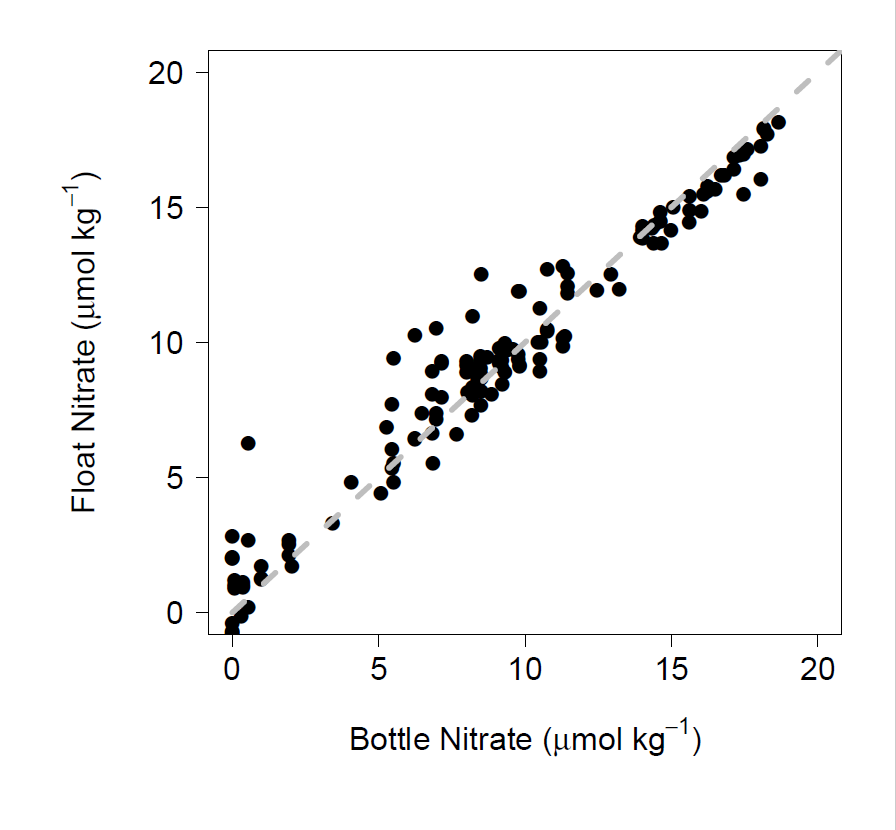 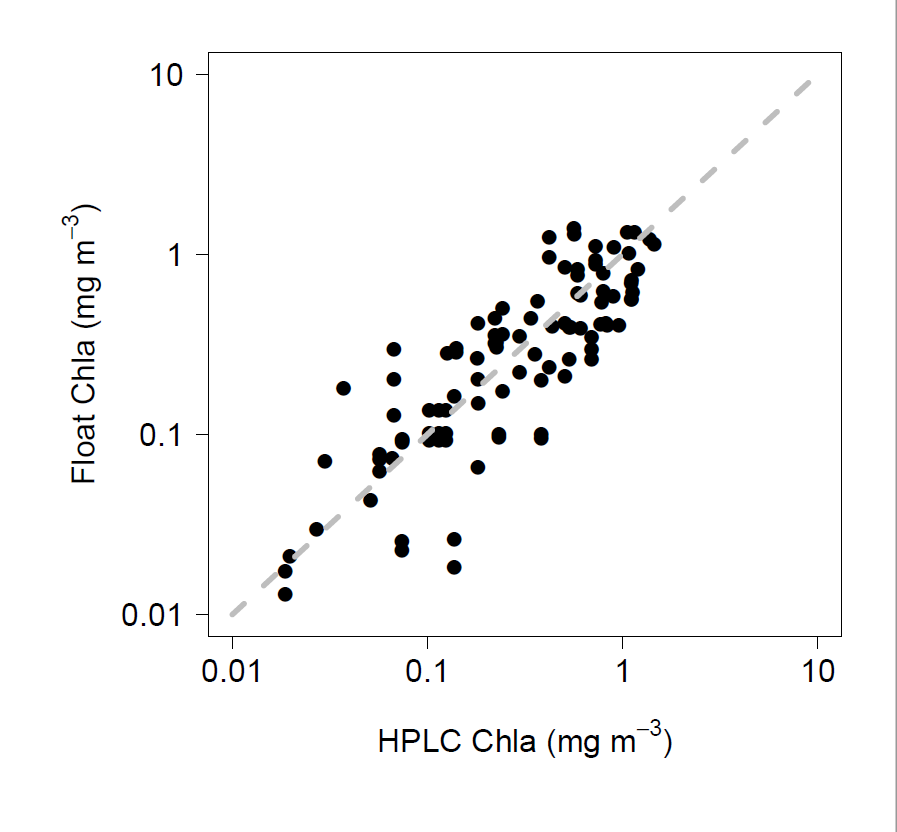          Figure S1: Pro-Ice Comparison                           Figure S2: Pro-Ice Comparison                          HPLC Chla / Float Chla                               Bottle Nitrate / Float Nitrate (Suna)Resolution ofSensors in m0-100-1510-3500-7015-20070-350350-1000200-10001000-2000 (occ.l)CTD1-1---10-50OCR504-0.2--1--1 night-cast-ECO0.2-1---1-10OPTODE1-1---10-50SUNA---2-1030/50-50Pro-IceWMO1st profilelast profileNb profilesNb  of daysISA thresholdDeployment areaCommenttakapm014b690266809/07/201631/10/201699114-1.1°cGEDisappeared during 1st wintertakapm005b490180309/07/201631/10/201698114-1.1°cGEDisappeared during 1st wintertakapm009b690266709/07/201631/10/201699114-1.1°cGEDisappeared during 1st wintertakapm013b490180209/07/201631/10/201698114-1.1°cGEDisappeared during 1st wintertakapm019b490180130/05/201625/05/2017363360-1.1°cLabrador Sea(only O2)takapm008b690266920/07/201703/11/2017102106-1.1°cGEDisappeared during 1st wintertakapm012b490180520/07/201712/08/2018118388-1.3°cGERecovered – refittakapm006c490180420/07/201729/07/2017109-1.3°cGELost after groundingtakapm015b690267020/07/201705/11/2017108118-1.3°cGESurface-blocked/last descenttakapm017b690282923/07/20179/04/2018105260-1.3°cBB2Destroyed upon recoverytakapm007b690266623/07/201727/09/20177066-1.3°cBB2Lost after groundingtakapm016b6902671690295323/07/201729/07/2019185736-1.3°cBB2Remote firmware upgrade(change of WMO)takapm020b690289717/7/201812/10/2019186452-1.3°cGERecovered for refittakapm011b690289617/07/201831/05/2019133318-1.3°cGEFlooded after ice contacttakapm018b690296714/07/2019-115--1.3°cGEactivetakapm004b490180617/07/201902/09/19847-1.3°cBB2Recovered for maintenance and refitVariableO2NO3NO3ChlaChlaBiasStorage driftDark driftDark driftDark currentScale factorMethodAir calibrationDeep-value ReferenceDeep-value ReferenceDeep-offsetRadiometry-basedReferenceJohnson et al. (2015)Johnson et al. (2017)Johnson et al. (2017)Xing et al. (2018)Xing et al. (2011)WMO(1)GDriftσOffsetF49069026681.1317No such sensorNo such sensor0.05110.53749018031.1103No such sensorNo such sensor0.05040.55369026671.10146.529 + 0.012×Cycle0.110.02880.59049018021.07733.7170.140.03600.72549018011.0744No such sensorNo such sensorNo such sensorNo such sensor69026691.069713.479 - 0.8815×Cycle(Cycle≤5)8.4379 + 0.0639×Cycle (6≤Cycle≤12) 9.7468 - 0.0128×Cycle (Cycle≥13)0.180.04180.64549018051.10262.649(Cycle≤11) 1.479 + 0.0215×Cycle (Cycle≥12)0.110.03600.49269026701.11742.453 + 0.012×Cycle0.140.05110.60069028291.15093.9356 + 0.0343×Cycle(Cycle≤25)4.8000(26≤Cycle≤96)9.7891 - 0.0528×Cycle(Cycle≥97)0.110.05110.92569026661.144013.7520.130.00730.69456902671(2)1.14081.059 + 0.0217×Cycle(Cycle≤91)12.454 - 0.1062×Cycle (92≤Cycle≤104)0.4946 + 0.0091×Cycle(Cycle≥105)0.090.05110.61056902953(2)1.14791.9019 - 0.0194×Cycle(Cycle≤7)2.6784 - 0.1795×Cycle (8≤Cycle≤13)0.6523 + 0.0164×Cycle(Cycle≥14)0.080.04380.75669028971.04541.6914 + 0.005×Cycle0.160.03650.60369028961.100111.005 + 0.0067×Cycle(Cycle≤99)22.625 - 0.1102×Cycle(Cycle≥100)0.100.05840.56769029671.09496.2070.180.03600.5955